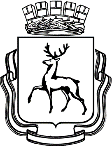 АДМИНИСТРАЦИЯ ГОРОДА НИЖНЕГО НОВГОРОДАДепартамент развития предпринимательстваПРИКАЗВ соответствии с положениями постановления администрации города Нижнего Новгорода от 23.04.2020 № 1364 «О мерах по реализации Указа Губернатора Нижегородской области от 07.04.2020 года № 53 «О мерах поддержки организаций и лиц, пострадавших от распространения новой коронавирусной инфекции (COVID-19)» (далее – Постановление №1364) в связи с поступившими письмами от 27.10.2021 №Сл-01-08-637822/21, от 27.10.2021 №Сл-01-11-635786/21, от 28.10.2021 №Сл-01-07-640615/21 о направлении протоколов заседаний городских комиссий по оказанию мер поддержки на территории Московского, Нижегородского, Сормовского районов города Нижнего Новгорода от 26.10.2021 №153/01-10/2021-05, от 21.10.2021 №134 и от 28.10.2021 №106.ПРИКАЗЫВАЮ:Исключить ИП Боровскую Галину Павловну из п.2 Приказа №152 от 31.07.2020 об утверждении сводного реестра получателей финансовой помощи (субсидий) юридическим лицам и индивидуальным предпринимателям города Нижнего Новгорода, пострадавшим от распространения новой коронавирусной инфекции (COVID-19), в целях возмещения затрат на оплату труда работникам в период действия режима повышенной готовности по установленному факту несоответствия п.п.2 п.2.2 Приложения 1 Порядка предоставления финансовой помощи (Далее - Субсидия) юридическим лицам и индивидуальным предпринимателям города Нижнего Новгорода, пострадавшим от распространения новой коронавирусной инфекции (COVID-19), в целях возмещения затрат на оплату труда работникам в период действия режима повышенной готовности, утвержденного постановлением администрации города Нижнего Новгорода от 23.04.2020г. №1364 «О мерах по реализации Указа Губернатора Нижегородской области от 07.04.2020 №53 «О мерах поддержки организаций и лиц, пострадавших  от  распространения  новой  коронавирусной  инфекции  (COVID-19)».Исключить ИП Пашина Павла Викторовича из п.34 Приказа №57 от 08.06.2020 об утверждении сводного реестра получателей финансовой помощи (субсидий) юридическим лицам и индивидуальным предпринимателям города Нижнего Новгорода, пострадавшим от распространения новой коронавирусной инфекции (COVID-19), в целях возмещения затрат на оплату труда работникам в период действия режима повышенной готовности по установленному факту несоответствия п.п.2 п.2.2 Приложения 1 Порядка предоставления финансовой помощи (Далее - Субсидия) юридическим лицам и индивидуальным предпринимателям города Нижнего Новгорода, пострадавшим от распространения новой коронавирусной инфекции (COVID-19), в целях возмещения затрат на оплату труда работникам в период действия режима повышенной готовности, утвержденного постановлением администрации города Нижнего Новгорода от 23.04.2020г. №1364 «О мерах по реализации Указа Губернатора Нижегородской области от 07.04.2020 №53 «О мерах поддержки организаций и лиц, пострадавших  от  распространения  новой  коронавирусной  инфекции  (COVID-19)».Исключить ИП Пашина Павла Викторовича из п.19 Приказа №100 от 03.07.2020 об утверждении сводного реестра получателей финансовой помощи (субсидий) юридическим лицам и индивидуальным предпринимателям города Нижнего Новгорода, пострадавшим от распространения новой коронавирусной инфекции (COVID-19), в целях возмещения затрат на оплату труда работникам в период действия режима повышенной готовности по установленному факту несоответствия п.п.2 п.2.2 Приложения 1 Порядка предоставления финансовой помощи (Далее - Субсидия) юридическим лицам и индивидуальным предпринимателям города Нижнего Новгорода, пострадавшим от распространения новой коронавирусной инфекции (COVID-19), в целях возмещения затрат на оплату труда работникам в период действия режима повышенной готовности, утвержденного постановлением администрации города Нижнего Новгорода от 23.04.2020г. №1364 «О мерах по реализации Указа Губернатора Нижегородской области от 07.04.2020 №53 «О мерах поддержки организаций и лиц, пострадавших  от  распространения  новой  коронавирусной  инфекции  (COVID-19)».Исключить ИП Ушакова Кирилла Андреевича из п.3 Приказа №11 от 10.09.2020 об утверждении сводного реестра получателей финансовой помощи (субсидий) юридическим лицам и индивидуальным предпринимателям города Нижнего Новгорода, пострадавшим от распространения новой коронавирусной инфекции (COVID-19), в целях возмещения затрат на оплату труда работникам в период действия режима повышенной готовности по установленному факту несоответствия п.п.2 п.2.2 Приложения 1 Порядка предоставления финансовой помощи (Далее - Субсидия) юридическим лицам и индивидуальным предпринимателям города Нижнего Новгорода, пострадавшим от распространения новой коронавирусной инфекции (COVID-19), в целях возмещения затрат на оплату труда работникам в период действия режима повышенной готовности, утвержденного постановлением администрации города Нижнего Новгорода от 23.04.2020г. №1364 «О мерах по реализации Указа Губернатора Нижегородской области от 07.04.2020 №53 «О мерах поддержки организаций и лиц, пострадавших  от  распространения  новой  коронавирусной  инфекции  (COVID-19)».Исключить ИП Изотову Ирину Станиславовну из п.24 Приказа №100 от 03.07.2020 об утверждении сводного реестра получателей финансовой помощи (субсидий) юридическим лицам и индивидуальным предпринимателям города Нижнего Новгорода, пострадавшим от распространения новой коронавирусной инфекции (COVID-19), в целях возмещения затрат на оплату труда работникам в период действия режима повышенной готовности по установленному факту несоответствия п.п.2 п.2.2 Приложения 1 Порядка предоставления финансовой помощи (Далее - Субсидия) юридическим лицам и индивидуальным предпринимателям города Нижнего Новгорода, пострадавшим от распространения новой коронавирусной инфекции (COVID-19), в целях возмещения затрат на оплату труда работникам в период действия режима повышенной готовности, утвержденного постановлением администрации города Нижнего Новгорода от 23.04.2020г. №1364 «О мерах по реализации Указа Губернатора Нижегородской области от 07.04.2020 №53 «О мерах поддержки организаций и лиц, пострадавших  от  распространения  новой  коронавирусной  инфекции  (COVID-19)».Исключить ИП Изотову Ирину Станиславовну из п.45 Приказа №43 от 30.09.2020 об утверждении сводного реестра получателей финансовой помощи (субсидий) юридическим лицам и индивидуальным предпринимателям города Нижнего Новгорода, пострадавшим от распространения новой коронавирусной инфекции (COVID-19), в целях возмещения затрат на оплату труда работникам в период действия режима повышенной готовности по установленному факту несоответствия п.п.2 п.2.2 Приложения 1 Порядка предоставления финансовой помощи (Далее - Субсидия) юридическим лицам и индивидуальным предпринимателям города Нижнего Новгорода, пострадавшим от распространения новой коронавирусной инфекции (COVID-19), в целях возмещения затрат на оплату труда работникам в период действия режима повышенной готовности, утвержденного постановлением администрации города Нижнего Новгорода от 23.04.2020г. №1364 «О мерах по реализации Указа Губернатора Нижегородской области от 07.04.2020 №53 «О мерах поддержки организаций и лиц, пострадавших  от  распространения  новой  коронавирусной  инфекции  (COVID-19)».Исключить ИП Изотову Ирину Станиславовну из п.19 Приказа №101 от 03.07.2020 об утверждении сводного реестра получателей финансовой помощи (субсидий) юридическим лицам и индивидуальным предпринимателям города Нижнего Новгорода, пострадавшим от распространения новой коронавирусной инфекции (COVID-19), в целях возмещения затрат на оплату коммунальных услуг в период действия режима повышенной готовности по установленному факту несоответствия п.п.2 п.2.2 Приложения 2 Порядка предоставления финансовой помощи (Далее - Субсидия) юридическим лицам и индивидуальным предпринимателям города Нижнего Новгорода, пострадавшим от распространения новой коронавирусной инфекции (COVID-19), в целях возмещения затрат на оплату коммунальных услуг в период действия режима повышенной готовности, утвержденного постановлением администрации города Нижнего Новгорода от 23.04.2020г. №1364 «О мерах по реализации Указа Губернатора Нижегородской области от 07.04.2020 №53 «О мерах поддержки организаций и лиц, пострадавших  от  распространения  новой  коронавирусной  инфекции  (COVID-19)».Исключить ИП Изотову Ирину Станиславовну из п.23 Приказа №44 от 30.09.2020 об утверждении сводного реестра получателей финансовой помощи (субсидий) юридическим лицам и индивидуальным предпринимателям города Нижнего Новгорода, пострадавшим от распространения новой коронавирусной инфекции (COVID-19), в целях возмещения затрат на оплату коммунальных услуг в период действия режима повышенной готовности по установленному факту несоответствия п.п.2 п.2.2 Приложения 2 Порядка предоставления финансовой помощи (Далее - Субсидия) юридическим лицам и индивидуальным предпринимателям города Нижнего Новгорода, пострадавшим от распространения новой коронавирусной инфекции (COVID-19), в целях возмещения затрат на оплату коммунальных услуг в период действия режима повышенной готовности, утвержденного постановлением администрации города Нижнего Новгорода от 23.04.2020г. №1364 «О мерах по реализации Указа Губернатора Нижегородской области от 07.04.2020 №53 «О мерах поддержки организаций и лиц, пострадавших  от  распространения  новой  коронавирусной  инфекции  (COVID-19)».Исключить ИП Гарину Ирину Владимировну из п.10 Приказа №103 от 06.07.2020 об утверждении сводного реестра получателей финансовой помощи (субсидий) юридическим лицам и индивидуальным предпринимателям города Нижнего Новгорода, пострадавшим от распространения новой коронавирусной инфекции (COVID-19), в целях возмещения затрат на оплату труда работникам в период действия режима повышенной готовности по установленному факту несоответствия п.п.2 п.2.2 Приложения 1 Порядка предоставления финансовой помощи (Далее - Субсидия) юридическим лицам и индивидуальным предпринимателям города Нижнего Новгорода, пострадавшим от распространения новой коронавирусной инфекции (COVID-19), в целях возмещения затрат на оплату труда работникам в период действия режима повышенной готовности, утвержденного постановлением администрации города Нижнего Новгорода от 23.04.2020г. №1364 «О мерах по реализации Указа Губернатора Нижегородской области от 07.04.2020 №53 «О мерах поддержки организаций и лиц, пострадавших  от  распространения  новой  коронавирусной  инфекции  (COVID-19)».Исключить ИП Гарину Ирину Владимировну из п.30 Приказа №43 от 30.09.2020 об утверждении сводного реестра получателей финансовой помощи (субсидий) юридическим лицам и индивидуальным предпринимателям города Нижнего Новгорода, пострадавшим от распространения новой коронавирусной инфекции (COVID-19), в целях возмещения затрат на оплату труда работникам в период действия режима повышенной готовности по установленному факту несоответствия п.п.2 п.2.2 Приложения 1 Порядка предоставления финансовой помощи (Далее - Субсидия) юридическим лицам и индивидуальным предпринимателям города Нижнего Новгорода, пострадавшим от распространения новой коронавирусной инфекции (COVID-19), в целях возмещения затрат на оплату труда работникам в период действия режима повышенной готовности, утвержденного постановлением администрации города Нижнего Новгорода от 23.04.2020г. №1364 «О мерах по реализации Указа Губернатора Нижегородской области от 07.04.2020 №53 «О мерах поддержки организаций и лиц, пострадавших  от  распространения  новой  коронавирусной  инфекции  (COVID-19)».Исключить ИП Варганову Маргариту из п.9 Приказа №103 от 06.07.2020 об утверждении сводного реестра получателей финансовой помощи (субсидий) юридическим лицам и индивидуальным предпринимателям города Нижнего Новгорода, пострадавшим от распространения новой коронавирусной инфекции (COVID-19), в целях возмещения затрат на оплату труда работникам в период действия режима повышенной готовности по установленному факту несоответствия п.п.2 п.2.2 Приложения 1 Порядка предоставления финансовой помощи (Далее - Субсидия) юридическим лицам и индивидуальным предпринимателям города Нижнего Новгорода, пострадавшим от распространения новой коронавирусной инфекции (COVID-19), в целях возмещения затрат на оплату труда работникам в период действия режима повышенной готовности, утвержденного постановлением администрации города Нижнего Новгорода от 23.04.2020г. №1364 «О мерах по реализации Указа Губернатора Нижегородской области от 07.04.2020 №53 «О мерах поддержки организаций и лиц, пострадавших  от  распространения  новой  коронавирусной  инфекции  (COVID-19)».Исключить ИП Варганову Маргариту из п.12 Приказа №118 от 10.07.2020 об утверждении сводного реестра получателей финансовой помощи (субсидий) юридическим лицам и индивидуальным предпринимателям города Нижнего Новгорода, пострадавшим от распространения новой коронавирусной инфекции (COVID-19), в целях возмещения затрат на оплату труда работникам в период действия режима повышенной готовности по установленному факту несоответствия п.п.2 п.2.2 Приложения 1 Порядка предоставления финансовой помощи (Далее - Субсидия) юридическим лицам и индивидуальным предпринимателям города Нижнего Новгорода, пострадавшим от распространения новой коронавирусной инфекции (COVID-19), в целях возмещения затрат на оплату труда работникам в период действия режима повышенной готовности, утвержденного постановлением администрации города Нижнего Новгорода от 23.04.2020г. №1364 «О мерах по реализации Указа Губернатора Нижегородской области от 07.04.2020 №53 «О мерах поддержки организаций и лиц, пострадавших  от  распространения  новой  коронавирусной  инфекции  (COVID-19)».Исключить ИП Варганову Марину Владимировну из п.8 Приказа №103 от 06.07.2020 об утверждении сводного реестра получателей финансовой помощи (субсидий) юридическим лицам и индивидуальным предпринимателям города Нижнего Новгорода, пострадавшим от распространения новой коронавирусной инфекции (COVID-19), в целях возмещения затрат на оплату труда работникам в период действия режима повышенной готовности по установленному факту несоответствия п.п.2 п.2.2 Приложения 1 Порядка предоставления финансовой помощи (Далее - Субсидия) юридическим лицам и индивидуальным предпринимателям города Нижнего Новгорода, пострадавшим от распространения новой коронавирусной инфекции (COVID-19), в целях возмещения затрат на оплату труда работникам в период действия режима повышенной готовности, утвержденного постановлением администрации города Нижнего Новгорода от 23.04.2020г. №1364 «О мерах по реализации Указа Губернатора Нижегородской области от 07.04.2020 №53 «О мерах поддержки организаций и лиц, пострадавших  от  распространения  новой  коронавирусной  инфекции  (COVID-19)».Исключить ИП Варганову Марину Владимировну из п.11 Приказа №118 от 10.07.2020 об утверждении сводного реестра получателей финансовой помощи (субсидий) юридическим лицам и индивидуальным предпринимателям города Нижнего Новгорода, пострадавшим от распространения новой коронавирусной инфекции (COVID-19), в целях возмещения затрат на оплату труда работникам в период действия режима повышенной готовности по установленному факту несоответствия п.п.2 п.2.2 Приложения 1 Порядка предоставления финансовой помощи (Далее - Субсидия) юридическим лицам и индивидуальным предпринимателям города Нижнего Новгорода, пострадавшим от распространения новой коронавирусной инфекции (COVID-19), в целях возмещения затрат на оплату труда работникам в период действия режима повышенной готовности, утвержденного постановлением администрации города Нижнего Новгорода от 23.04.2020г. №1364 «О мерах по реализации Указа Губернатора Нижегородской области от 07.04.2020 №53 «О мерах поддержки организаций и лиц, пострадавших  от  распространения  новой  коронавирусной  инфекции  (COVID-19)».Исключить ИП Изотову Анну Алексеевну из п.11 Приказа №103 от 06.07.2020 об утверждении сводного реестра получателей финансовой помощи (субсидий) юридическим лицам и индивидуальным предпринимателям города Нижнего Новгорода, пострадавшим от распространения новой коронавирусной инфекции (COVID-19), в целях возмещения затрат на оплату труда работникам в период действия режима повышенной готовности по установленному факту несоответствия п.п.2 п.2.2 Приложения 1 Порядка предоставления финансовой помощи (Далее - Субсидия) юридическим лицам и индивидуальным предпринимателям города Нижнего Новгорода, пострадавшим от распространения новой коронавирусной инфекции (COVID-19), в целях возмещения затрат на оплату труда работникам в период действия режима повышенной готовности, утвержденного постановлением администрации города Нижнего Новгорода от 23.04.2020г. №1364 «О мерах по реализации Указа Губернатора Нижегородской области от 07.04.2020 №53 «О мерах поддержки организаций и лиц, пострадавших  от  распространения  новой  коронавирусной  инфекции  (COVID-19)».Контроль оставляю за собой.И.о. директора департамента 		     		                   	         Н.В. ФедичеваПриложение № 1к Приказу «О внесении изменений в Приказы об утверждении сводных реестров получателей субсидий»Утверждено:И.о. директора департамента развития предпринимательства____________________________(подпись)«____»______________2021года№О внесении изменений в Приказы об утверждении сводных реестров получателей субсидий №п.п.Район№ ПриказаДата комиссииНаименование организации, ФИО индивидуального предпринимателяИНН/КППОбъём субсидий (руб.)Период предоставления субсидий2Нижегородский15228.07.2020ИП Боровская Галина Павловна526203052555ИсключитьИсключить34Сормовский5705.06.2020ИП Пашин Павел Викторович400101892485ИсключитьИсключить19Сормовский10030.06.2020ИП Пашин Павел Викторович400101892485ИсключитьИсключить3Сормовский1104.09.2020ИП Ушаков Кирилл Андреевич526321904647ИсключитьИсключить24Сормовский10030.06.2020ИП Изотова Ирина Станиславовна525706207490ИсключитьИсключить45Сормовский4328.09.2020ИП Изотова Ирина Станиславовна525706207490ИсключитьИсключить19Сормовский10130.06.2020ИП Изотова Ирина Станиславовна525706207490ИсключитьИсключить23Сормовский4428.09.2020ИП Изотова Ирина Станиславовна525706207490ИсключитьИсключить10Московский10302.07.2020ИП Гарина Ирина Владимировна526304010142ИсключитьИсключить30Московский4325.09.2020ИП Гарина Ирина Владимировна526304010142ИсключитьИсключить9Московский10302.07.2020ИП Варганова Маргарита525916311634ИсключитьИсключить12Московский11809.07.2020ИП Варганова Маргарита525916311634ИсключитьИсключить8Московский10302.07.2020ИП Варганова Марина Владимировна525911545131ИсключитьИсключить11Московский11809.07.2020ИП Варганова Марина Владимировна525911545131ИсключитьИсключить11Московский10302.07.2020ИП Изотова Анна Алексеевна525711697909ИсключитьИсключить